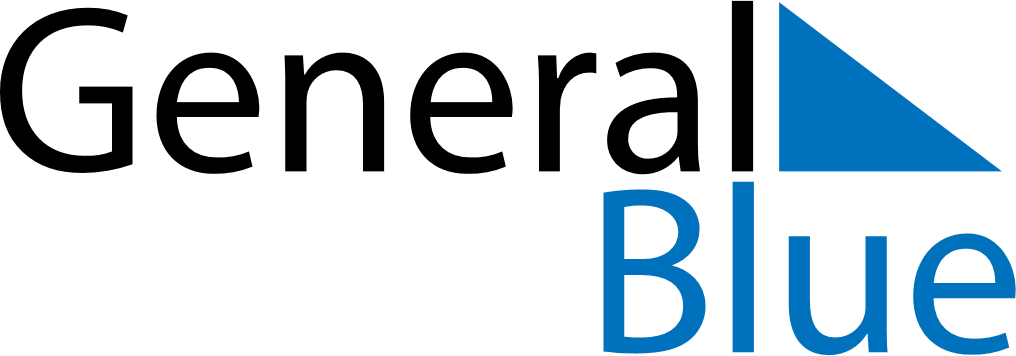 March 2027March 2027March 2027March 2027AustriaAustriaAustriaSundayMondayTuesdayWednesdayThursdayFridayFridaySaturday1234556789101112121314151617181919202122232425262627Easter Saturday28293031Easter SundayEaster Monday